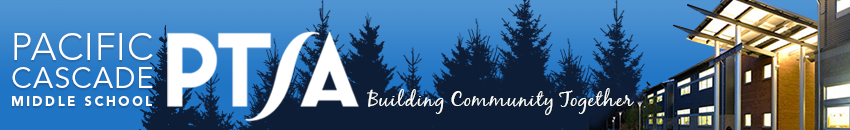 Happy Summer PCMS Families! WE OFFICIALLY MADE IT!!!!!!!!!!!!!!!!!!!!!!!As this year ends, the PCMS PTSA is incredibly grateful and thankful to all PCMS volunteers, families, members, organizations, along with the dedicated PCMS teachers, staff, and administration. This year has been unprecedented, but our connection to PCMS families, faculty, and community, combined with your amazing support, has remained constant, throughout.To the dedicated PCMS staff, the PTSA would like to personally thank everyone for all you’ve done, in the classroom, virtually, and beyond, ensuring the success of our children. This spring required patience, creativity, and resourcefulness far beyond the school bell, continuing to serve as tutors, mentors, and friends, making it through to the end.  Thank you!While reflecting on this challenging year, WE made a difference! Our PCMS PTSA education-focused programs demonstrated a direct impact on our children’s education. Without your support, many programs become difficult to maintain, possibly cease to exist. Without your support, our children would not share in these unique opportunities. By continuing to build a strong school, we enrich educational experiences through our shared, collaborative efforts!
How does the PTSA impact PCMS?PCMS PTSA Outreach provided over 142 Family Power Packs (weekend food), stocked Angel Closet with school supplies, toiletries, clothes, provided $400 in Fred Meyer gift cards, organized 14 Angel Holiday bags, partnered with Issaquah Food and Clothing Bank and ASB for Lunch for the Break, congratulated 15 students with 8th grade graduation signs, and donated a week’s worth of clothing to a PCMS family in need. (Click LINK for more details and thank yous!) ASB provided snacks to over 1,500 students, through socials, activities, collected and donated almost a ton of food and baby supplies to Northwest Harvest, fundraised for Australian wildfire relief efforts, helped support PBSES HEROES program. Volunteers also helped kids find their busses during the first week, donated 100+ hours to library support, checked eyes and ears, made sure everyone took their school picture-with correct name, Reflections, parent education opportunities, also took charge during Lynx Days.  We were everywhere; not a day went by without our collective presence positively impacting PCMS.Where funding goes?Grants make a BIG difference! Each year, our Grants Committee, led by Shannon Lampman, awards funds to meet current classroom necessities not funded under district budgets. Grants are awarded throughout the year, open to all teachers and staff, through applications. (Anyone can complete a grant application!) Our Committee then prioritizes requests, finding grants impacting the largest number of students.  This year, PCMS PTSA and YOU awarded: Therefore, volunteers, we are profoundly grateful for everything you do in supporting our mission: make every child’s potential a reality by engaging and empowering families and communities to advocate for all children, through collective collaboration, commitment, diversity, respect, and accountability. WE can’t do it without YOU, and we’re wholeheartedly grateful!From all of us—the students, families and school administrators that build the PCMS PTSA—thank you for your commitment to building strong family-school partnerships, making every child’s potential a reality!  Thank you again for caring, believing, inspiring students and their families year-round. On behalf of PCMS PTSA, we wish everyone a happy, healthy, and safe summer! Good luck to our 8th graders moving upward and onward.  We’re looking forward to meeting new students and families joining us this fall.  Sincerely,Eloisa, Jenny, Joana, Katie, Lisa, Natasha, Tracie, and TracyCalendar Dates to Remember:  NOTE:  All dates are subject to change.Tool4Schools Registration - June 24, 2020Lynx Days – August 18, 2020Tools4Schools Pick-up – August 18, 20206th Grade WEB Day – August 31, 2020Java with Jeff, Welcome to PCMS with Principal McGowan - August 31, 2020First Day of School – September 1, 2020Labor Day Holiday, NO SCHOOL – September 7, 2020Curriculum Night, September 15, 2020First PCMS PTSA GMM, with guest speaker Principal McGowan – September 17, 2020Community Notes:Join the PCMS PTSA! PCMS PTSA is still looking for a few new leaders, inspiring the next generation!  Join the PCMS PTSA Board, or sign-up to volunteer with a committee.  We’re seeking an Advocacy Director, Parent Education Director, ISF Representative, along with a few other committee positions. Interested in joining, email PacificCascadePTSA@yahoo.com. Support PCMS PTSA One-Stop-Shop: Join the PCMS PTSA, Donate, AmazonSmiles, How to Help? PCMS PTSA is a 501(c)(3) organization; Donations are 100% tax-deductible. Join us on Facebook, PCMS.PTSA Instagram, and PCMS.PTSA.ASB Instagram.Influence the Choice Looking for Student Leaders  Join the PCMS PTSA! TECH is an ITC youth coalition, looking for next generation leaders! Teens Encouraging Community Health, open to ALL ISD middle & high school students. Private, home school students are welcome, too. TECH student leaders gain critical knowledge, leadership skills to become change agents in our shared communities: through personal involvement, conducting community assessments, making prevention presentations, initiating, and implementing advocacy and other community service projects. For more information, contact Katie MoellerRegister for ISF and IFCB Tools4Schools Tools 4 School is a partnership between Issaquah Schools Foundation and Issaquah Food & Clothing Bank to provide brand new backpacks, with quality school supplies, to students within ISD. The program is designed for children who need extra assistance to successfully start the school year with the tools needed to be successful all year long.  ONE DAY ONLY, DRIVE THROUGH. REGISTER HERE before August 5th, 2020. Register to DONATE HERE. Questions - info@isfdn.org or 425-391-8557.ParentWiser: Parenting in PlaceParentWiser is excited to present a Masterclass speaking series online this summer, designed to help during this challenging time.  Stressed about summer, wondering how your family will manage? Completely burned out from demands placed on parents in recent months? Craving practical strategies helping your child to thrive, prepare for what’s next?Expert presenters will lead weekly conversations addressing specific concerns we're facing as parents right now.  Browse the list of weekly topics below, visit their SITE, and REGISTER HERE. Series runs through July 29th, 2020. Note, fees apply.“We must find time to stop and thank the people who make a difference in our lives.“– John F. KennedyProgramPCMS PTSA Expensespcms educational grants $6,000education-focused programming$5,100PTSA Committee support$2,965Community donations$1775direct student assistance$750Grant:Totals:NW Council for Computer Education (Steirer)$525.00Library Reading Nook Funding (Steirer)	$600.00Library Podium, Display Dtand (Steirer)$200.00PBSES Everyday HEROS (Butson)	$1,000.00Living Voices Presentation (Honn)	$1,340.00Broken Replacement Science Beakers (Lillywhite)$152.36New Shelving Units for Library (Steirer)$2854.40Portable Planetarium (Graham, Velloth, Lillywhite)$1690Portable Folding Music Stands (Shade)$221.54Total Grants Awarded:$6,236.26